Posttext Weltwassertag (22. März) – für Plan-AktionsgruppenInstagram: Heute ist Weltwassertag! 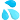 Der Zugang zu sauberem Wasser ist wertvoll und nicht selbstverständlich. Um dies zu ändern, sorgen wir gemeinsam mit @planinternationaldeutschland mit folgenden Maßnahmen für einen gesicherten Zugang zu sauberem Wasser in den Plan-Programmgebieten:Förderung der Infrastruktur, um die Wege beim Wasserholen zu verkürzenUnterstützung beim BrunnenbauAnlage von neuen WasserentnahmestellenSchulung von Wasser- und SanitärkomiteesAufklärung über Zusammenhänge von Hygiene und GesundheitAls Freiwillige in @plan_ags unterstützen wir speziell ein Projekt für sauberes Wasser in Ghana. Wir machen uns dafür stark, den Umgang mit der kostbaren Ressource Wasser so zu verbessern, dass alle Menschen auch in Zukunft darüber verfügen können – damit auch sie ihr Menschenrecht auf sauberes Wasser geltend machen können 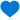 #Weltwassertag #PlanInternational #PlanInternationalDeutschland #Wasser #Hygiene #Gesundheit #Entwicklungszusammenarbeit #SDG6Facebook:Heute ist Weltwassertag! Der Zugang zu sauberem Wasser ist wertvoll und nicht selbstverständlich. Um dies zu ändern, sorgen wir gemeinsam mit @plan international deutschland mit folgenden Maßnahmen für einen gesicherten Zugang zu sauberem Wasser in den Plan-Programmgebieten:Förderung der Infrastruktur, um die Wege beim Wasserholen zu verkürzenUnterstützung beim BrunnenbauAnlage von neuen WasserentnahmestellenSchulung von Wasser- und SanitärkomiteesAufklärung über Zusammenhänge von Hygiene und GesundheitAls Freiwillige in @plan-aktionsgruppen unterstützen wir speziell ein Projekt für sauberes Wasser in Ghana. Wir machen uns dafür stark, den Umgang mit der kostbaren Ressource Wasser so zu verbessern, dass alle Menschen auch in Zukunft darüber verfügen können – damit auch sie ihr Menschenrecht auf sauberes Wasser geltend machen können #Weltwassertag #PlanInternational #PlanInternationalDeutschland #Wasser #Hygiene #Gesundheit #Entwicklungszusammenarbeit #SDG6https://www.plan-aktionsgruppen.de/2024/03/21/22-maerz-welt-wassertag/ 